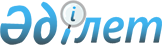 О признании утратившим силу постановления акимата города Костаная от 28 апреля 2015 года № 1062 "Об утверждении Положения о государственном учреждении "Отдел финансов акимата города Костаная"Постановление акимата города Костаная Костанайской области от 28 февраля 2017 года № 628. Зарегистрировано Департаментом юстиции Костанайской области 18 марта 2017 года № 6926
      В соответствии с Законом Республики Казахстан от 23 января 2001 года "О местном государственном управлении и самоуправлении в Республики Казахстан", Законом Республики Казахстан от 6 апреля 2016 года "О правовых актах", Указом Президента Республики Казахстан от 29 октября 2012 года №410 "Об утверждении Типового положения государственного органа Республики Казахстан" акимат города Костаная, ПОСТАНОВЛЯЕТ:
      1. Признать утратившим силу постановление акимата города Костаная от 28 апреля 2015 года № 1062 "Об утверждении Положения о государственном учреждении "Отдел финансов акимата города Костаная" (зарегистрировано Департаментом юстиции Костанайской области 2 июня 2015 года № 5635, опубликовано 09 июля 2015 года в информационно-правовой системе "Әділет").
      2. Настоящее постановление вводится в действие по истечении десяти календарных дней после дня его первого официального опубликования.
					© 2012. РГП на ПХВ «Институт законодательства и правовой информации Республики Казахстан» Министерства юстиции Республики Казахстан
				
      Аким

Б. Жакупов
